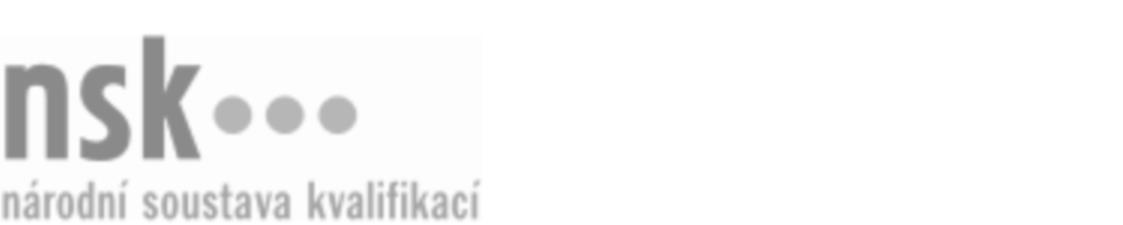 Kvalifikační standardKvalifikační standardKvalifikační standardKvalifikační standardKvalifikační standardKvalifikační standardKvalifikační standardKvalifikační standardKvětinář/květinářka (kód: 41-037-H) Květinář/květinářka (kód: 41-037-H) Květinář/květinářka (kód: 41-037-H) Květinář/květinářka (kód: 41-037-H) Květinář/květinářka (kód: 41-037-H) Květinář/květinářka (kód: 41-037-H) Květinář/květinářka (kód: 41-037-H) Autorizující orgán:Ministerstvo zemědělstvíMinisterstvo zemědělstvíMinisterstvo zemědělstvíMinisterstvo zemědělstvíMinisterstvo zemědělstvíMinisterstvo zemědělstvíMinisterstvo zemědělstvíMinisterstvo zemědělstvíMinisterstvo zemědělstvíMinisterstvo zemědělstvíMinisterstvo zemědělstvíMinisterstvo zemědělstvíSkupina oborů:Zemědělství a lesnictví (kód: 41)Zemědělství a lesnictví (kód: 41)Zemědělství a lesnictví (kód: 41)Zemědělství a lesnictví (kód: 41)Zemědělství a lesnictví (kód: 41)Zemědělství a lesnictví (kód: 41)Týká se povolání:KvětinářKvětinářKvětinářKvětinářKvětinářKvětinářKvětinářKvětinářKvětinářKvětinářKvětinářKvětinářKvalifikační úroveň NSK - EQF:333333Odborná způsobilostOdborná způsobilostOdborná způsobilostOdborná způsobilostOdborná způsobilostOdborná způsobilostOdborná způsobilostNázevNázevNázevNázevNázevÚroveňÚroveňVyužití taxonů a skupin květin při jejich produkciVyužití taxonů a skupin květin při jejich produkciVyužití taxonů a skupin květin při jejich produkciVyužití taxonů a skupin květin při jejich produkciVyužití taxonů a skupin květin při jejich produkci33Rozmnožování květinRozmnožování květinRozmnožování květinRozmnožování květinRozmnožování květin33Předpěstování sadby květinPředpěstování sadby květinPředpěstování sadby květinPředpěstování sadby květinPředpěstování sadby květin33Výsadba a ošetřování různých skupin a taxonů květin během vegetace ve venkovních podmínkách i krytých prostoráchVýsadba a ošetřování různých skupin a taxonů květin během vegetace ve venkovních podmínkách i krytých prostoráchVýsadba a ošetřování různých skupin a taxonů květin během vegetace ve venkovních podmínkách i krytých prostoráchVýsadba a ošetřování různých skupin a taxonů květin během vegetace ve venkovních podmínkách i krytých prostoráchVýsadba a ošetřování různých skupin a taxonů květin během vegetace ve venkovních podmínkách i krytých prostorách33Aplikace ochranných prostředků proti chorobám a škůdcům okrasných rostlinAplikace ochranných prostředků proti chorobám a škůdcům okrasných rostlinAplikace ochranných prostředků proti chorobám a škůdcům okrasných rostlinAplikace ochranných prostředků proti chorobám a škůdcům okrasných rostlinAplikace ochranných prostředků proti chorobám a škůdcům okrasných rostlin33Sklizeň, třídění, skladování a expedice různých skupin květin a jejich úprava pro prodejSklizeň, třídění, skladování a expedice různých skupin květin a jejich úprava pro prodejSklizeň, třídění, skladování a expedice různých skupin květin a jejich úprava pro prodejSklizeň, třídění, skladování a expedice různých skupin květin a jejich úprava pro prodejSklizeň, třídění, skladování a expedice různých skupin květin a jejich úprava pro prodej33Květinář/květinářka,  29.03.2024 9:48:04Květinář/květinářka,  29.03.2024 9:48:04Květinář/květinářka,  29.03.2024 9:48:04Květinář/květinářka,  29.03.2024 9:48:04Strana 1 z 2Strana 1 z 2Kvalifikační standardKvalifikační standardKvalifikační standardKvalifikační standardKvalifikační standardKvalifikační standardKvalifikační standardKvalifikační standardPlatnost standarduPlatnost standarduPlatnost standarduPlatnost standarduPlatnost standarduPlatnost standarduPlatnost standarduStandard je platný od: 21.10.2022Standard je platný od: 21.10.2022Standard je platný od: 21.10.2022Standard je platný od: 21.10.2022Standard je platný od: 21.10.2022Standard je platný od: 21.10.2022Standard je platný od: 21.10.2022Květinář/květinářka,  29.03.2024 9:48:04Květinář/květinářka,  29.03.2024 9:48:04Květinář/květinářka,  29.03.2024 9:48:04Květinář/květinářka,  29.03.2024 9:48:04Strana 2 z 2Strana 2 z 2